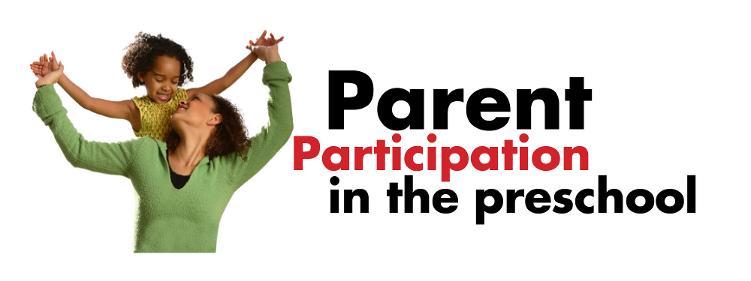 Parent Preschool PositionsBOARD POSITIONSPresidentChair board and parent meetingsCoordinate the planning of the Boards activities for the year ahead and plans for the Association’s future in consultation with all other Directors and Officers of the Association. Sets board meetingsWorks with the secretary to form meeting agendaWrites and updates forms used for registration including medical, accident, injury, ect.Liaise with teachers regarding classroom needsLiaise between playschool and town, FCSS, Parent link, Licensing officer, ect. Updates and maintains Policies and ProceduresSupervise teachers as per licensing requirementsOversee operation of playschoolSign chequesCoordinate substitute teachers if necessaryLiaise with parents as necessaryApply for grants that are availableIn charge of Ads and Notices in the paperRequests for donationsShall be an ex-officio member of all committeesVice President Carries out responsibilities of a member of the board of directorsCoordinate the planning of the Boards activities for the year ahead and plans for the Associations future in consultation with all other Directors and Officers of the Association. Chair board and parent meetings that the president cannot attendCoordinate enrollment for the year in which you will be presidentAssist the President with the applications for grants that are available Monitor and keep Facebook page up to dateLiaise with parents as necessaryMaintains and monitors the Playschool Associations responsibilities in participation with the subsidy program, including record keeping, communication with treasurer, and submitting monthly hours to government.Organizes graduation party TreasurerCarries out the responsibilities of a member of the board of directors.Attend all parent and board meetingsCoordinate the planning of the Boards activities for the year ahead and plans for the Associations future in consultation with all other Directors and Officers of the Association. Collect and deposit tuition feesMaintain the bank account, Monitors the budgetAssists with preparation of budgetContact parents for late paymentsCollect receipts from the teachers/boardWrite receipts for any purchases madeLiaise with accountant for year end statementsPerform initial year end review of financial statementsOversees payroll in partnership with outside accounting firmPrepares and required financial reporting formsTreasurers signature should appear on all cheques of the organization with the second signature from the presidentPicks up mail and delivers accordinglyEnsure rental/lease agreements and associated payments, are kept up to dateSecretaryCarries out the responsibilities of a member of the board of directorsCoordinate the planning of the Boards activities for the year ahead and plans for the Associations future in consultation with all other Directors and Officers of the Association. Records the minutes of all the board meetings as well as the minutes of any committees of which the secretary is assigned, making sure that all actions are duly noted.Keep a record of all policies approved in the association’s policy manual.Maintain and monitor a calendar of important dates for the association such as grant filing dates, audit dates, ectTypes up and presents all meeting minutes to president for signatureProvides previous meeting minutes to other board members.Make sure that all files are in good order for the next board Secretary.Sends out thank you letters when requiredAnswer school emailsFundraising CoordinatorAttend board and parent meetingsCoordinate the planning of the Boards activities for the year ahead and plans for the Associations future in consultation with all other Directors and Officers of the Association. Work as a team to coordinate the schools fundraisingResearch and present fundraising choices Run fundraiserCoordinate Scholastic Book salesDistribute order formsCasino RepresentativeAttend board and parent meetingsCoordinate the planning of the Boards activities for the year ahead and plans for the Associations future in consultation with all other Directors and Officers of the Association. Attend casino information sessionsCommunicates with AGLC on behalf of the Board  Applies on behalf of the Board for Use of Proceeds ApprovalsCompletes AGLC Financial Return when requiredEnsures all required documents are submitted to the AGLC (including license etc. for upcoming casinos)General Information:Any member of the Executive may take over the responsibility of another Executive member to ensure the needs of the Three Hills Play School Association are met.A standing inventory list is to be prepared by the incoming Executive prior to the beginning of the term for insurance purposes. Photographs are adequate.If an Executive member does not perform his/her assigned duties they will be given 30 days to improve or step down. The remaining Executive members will make the final decision.Should a current Executive member chose to resign from their duties, 30-day notice in writing, including an original signature, must be provided to the Board.  Obligations under that position will remain with that member for the duration of the 30 days; however voting powers will be removed.PRESCHOOL DUTIESPlay Dough makerMake play dough as per recipe upon teachers request